 ФГБОУ ВО «ДАГЕСТАНСКИЙ ГОСУДАРСТВЕННЫЙ МЕДИЦИНСКИЙ УНИВЕРСИТЕТ» МЗ РФМИНИСТЕРСТВО ЗДАВООХРАНЕНИЯ РЕСПУБЛИКИ ДАГЕСТАНДАГЕСТАНСКОЕ НАУЧНОЕ МЕДИЦИНСКОЕ ОБЩЕСТВО ТЕРАПЕВТОВГБУ РД «РЕСПУБЛИКАНСКАЯ КЛИНИЧЕСКАЯ БОЛЬНИЦА им. А.В. Вишневского»КАФЕДРА ГОСПИТАЛЬНОЙ ТЕРАПИИ №1 ДГМУ НАУЧНО- ПРАКТИЧЕСКАЯ КОНФЕРЕНЦИЯ  «Актуальные вопросы ведения коморбидных пациентов», посвященная 90-летию проф. Хасаева А.Ш.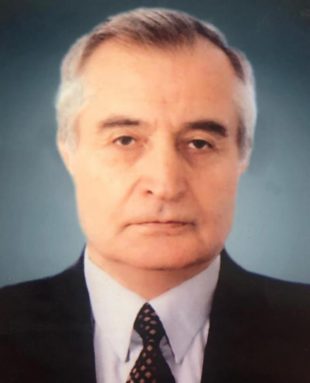 27 декабрь, 2022 г.г. МахачкалаУважаемый (ая) ___________________________________Приглашаем Вас принять участие в научно-практической конференции «Актуальные вопросы ведения коморбидных пациентов», посвященная 90-летию проф. Хасаева А.Ш.Место проведения: г. Махачкала, Республика Дагестан, г. Махачкала, ул. Ляхова, 47, ГБУ РД «РКБ», им. А.В. Вишневского, актовый зал.Целевая аудитория: Врачи терапевты, врачи общей практики, кардиологи, ревматологи, пульмонологи, гематологи.Председатели конференцииХаналиев Висампаша Юсупович, и. о. ректора ФГБОУ ВО ДГМУ Минздрава РФ, профессор., д.м.н.Беляева Татьяна Васильевна - министр здравоохранения Республики Дагестан.                                   Маммаев Сулейман Нураттинович, профессор кафедры госпитальной терапии №1 ФГБОУ ВО ДГМУ Минздрава России, главный внештатный специалист – терапевт, гастроэнтеролог МЗ РФ по СКФО, член президиума РНМОТ, председатель ДНМОТ, д.м.н. Мусаев Газиявдибир Хадисович, главный врач ГБУ РД «РКБ» им. А.В.Вишневского, профессор, д.м.н.Программа конференции 27 декабрь 2022 года12.30 -13.00 Регистрация участников конференции13.00-13.15 Торжественное открытие конференции: приветствие участников от организаторовХаналиев В.Ю., Беляева Т.В., Маммаев С. Н., Мусаев Г.Х.Доклады13.15-13.30. Профессор Хасаев А.Ш.: ученый, клиницист, наставник. Проф. Маммаев С.Н.13.30-13.50. Тромбоэмболия легочной артерии – общеклинические аспекты проблемы.  Проф. Абдуллаев А.А. 13.50-14.10. Клинико-электрокардиографические признаки при жизнеугрожающих состояниях. Доц. Заглиев С.Г.14.10-14.30. Коморбидность артериальной гипертонии и хронической обструктивной болезни легких. Вопросы диагностики и возможности терапии. Проф. Маммаев С.Н. 14.30-14.50. Анемия при хронической сердечной недостаточности. Современные клинические рекомендации. Доц. Алиева Д.З.14.50 -15.00. Место статинов в профилактике сердечно-сосудистых заболеваний у больных ревматоидным артритом. Асп. каф. госпитальной терапии №1. Идрисова П.И. 15.00-15.20 Дискуссия. Закрытие конференции. Организационный комитет:Маммаев Сулейман Нураттинович, профессор кафедры госпитальной терапии №1 ДГМУ. Член президиума РНМОТ. Председатель ДНМОТ, д.м.н.  Омарова Джамиля Авадзиевна - и.о. проректора по стратегическому развитию и цифровой трансформации ДГМУ, доцент кафедры госпитальной терапии №1 ДГМУ, к.м.н. (8988-291-35-19)Заглиев Сажид Гасанович, доцент, и.о. зав. кафедрой госпитальной терапии №1, ДГМУ, к.м.н., (8960-412-95-29)Касаева Эльвира Ахмедовна, ассистент кафедры госпитальной терапии №1 ДГМУ, к.м.н.  (8928-875-63-13).Ибрагимова Ханича Ибрагимовна, ассистент кафедры госпитальной терапии №1 ДГМУ, к.м.н. (8928 805-39-53).